Publicado en 29003 Málaga el 23/05/2017 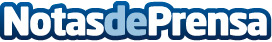  Nuevo acuerdo de Colaboración entre FEDAMA APTRA y Gabinete Laboralista IndustrialEl 12 de Mayo de 2017 se suscribió acuerdo de colaboración entre FEDAMA y Gabinete Laboralista Industrial SL, en virtud del cual éste ofrecerá sus servicios profesionales a los asociados de la Federación a precios ventajosos
Datos de contacto:Francisca JesusNota de prensa publicada en: https://www.notasdeprensa.es/nuevo-acuerdo-de-colaboracion-entre-fedama Categorias: Derecho Automovilismo Andalucia Industria Automotriz http://www.notasdeprensa.es